Egeskov Julemarked 2021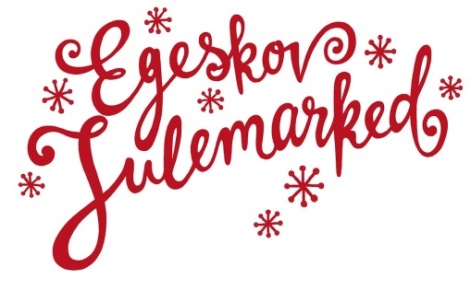 Den 13. – 14. & 20. – 21. & 27. – 28. november & 4. – 5. december kl. 10 – 16.30Ansøgning om stadepladsPå Egeskov Julemarked finder du inspiration til julen og kan købe kunsthåndværk, brugskunst til delikatesser og juleting. Udvalget i markedsboderne skal være af god kvalitet, være med til at understøtte stemningen af jul og give inspiration til gavekøb.Format (ex.)  BXD meter		Pris kr. (ex. moms) / Weekender
INDENDØRS 		    1.	   2.      	   3.	  4.A - 30 stk. boder á 7,5 m2 (3x2,5)	1.410 	2.538	3.709	4.794B - 20 stk. boder á 9 m2 (3x3)		1.692	3.046	4.442	5.753C - 30 stk. boder i variable formater (ca. 9 – 30 m2). Priser fra ca. 5.800 – 20.000 kr./4 weekender
UDENDØRS D - Halvtag (1 fag á ca. 3x3m)	1.377   	2.479	3.615	4.682E - Vognsalg (Pris eks. vogn 4,5x2,5m)	1.778	3.200	4.666	6.044
Alle stadepladser er inkl. 220v strøm (max 500w).  Udendørs boder kan tilbydes 380v strøm (gebyr: 600 kr. + 150 kr. ex. moms pr. flg. weekend). Sæt kryds for 380v:       	        ____________Ønskede bodformat og antal weekender i 2021:Vi vil forsøge at efterkomme dit ønske og forbeholder os retten til, at fordele boder hensigtsmæssigt og ud fra markedets overordnede koncept. Du vil hører fra os.
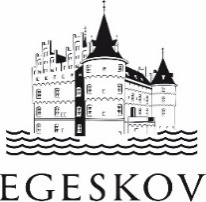 Ansøgningen sendes til:
Egeskov, Egeskov Gade 18, 5772 Kværndrupjul@egeskov.dk   /   Tlf. 6227 1016    /   www.egeskov.dkWeekender:13. – 14.11.:20. – 21.11.:27. – 28.11.:4. – 5. 12.:Prisniveau:Bod type / Format:Dit produkt:Firma/bodnavn:Kontaktperson:Adresse:Post/By:Mail:Tlf.: Tlf.: www: